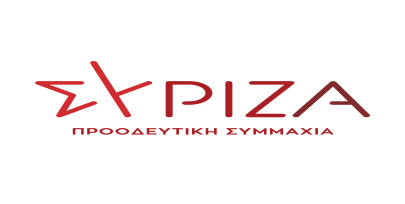 Προς το Προεδρείο της Βουλής των ΕλλήνωνΑναφοράΠρος την Υπουργό Παιδείας και ΘρησκευμάτωνΘέμα: Επιστολή του Δημάρχου Ερυμάνθου με θέμα: «Αίτημα για κατά παρέκκλιση λειτουργία ολιγομελών τμημάτων στα σχολεία του Δήμου Ερυμάνθου».Οι βουλευτές Αχαΐας, Σία Αναγνωστοπούλου και Κώστας Μάρκου καταθέτουν ως αναφορά την επιστολή του Δημάρχου Ερυμάνθου με την οποία ζητά από την Υπουργό Παιδείας και Θρησκευμάτων να μεριμνήσει για την έγκριση ολιγομελών τμημάτων σε σχολεία του Δήμου.Σύμφωνα με την επιστολή, με την έκδοση της απόφασης 106077/Δ2/1-9-2021 της Υφυπουργού Παιδείας, διαπίστωσαν με έκπληξη ότι δεν εγκρίθηκε κανένα ολιγομελές τμήμα στο ημερήσιο Γυμνάσιο – Λ.Τ. Φαρρών Αχαΐας τόσο στη Β’, όσο και στη Γ’ Λυκείου. Επιπλέον, δεν εγκρίθηκαν ένα τμήμα Ανθρωπιστικών σπουδών της Β’ Λυκείου και 2 τμήματα της Γ’ Λυκείου στο Γυμνάσιο- Λ.Τ. Χαλανδρίτσας. Κατόπιν  των έντονων διαμαρτυριών των κατοίκων του Δήμου,  των Συλλόγων  Γονέων και Κηδεμόνων των σχολείων και μετά από σχετική ενημέρωση του Συλλόγου Διδασκόντων αναδεικνύεται περίτρανα η σοβαρότητα του ζητήματος για την άρση της απόφασης αυτής. Επισυνάπτεται η σχετική επιστολή.Παρακαλούμε για την άμεση εξέταση της Αναφοράς μετά της Επιστολής, για την απάντηση και την ενημέρωσή μας σχετικά με τις ενέργειές σας.Αθήνα, 6.09.2021Οι καταθέτοντες βουλευτέςΑναγνωστοπούλου Αθανασία [Σία]Μάρκου Κώστας